Introductions and Welcome – Jaki (5 min)Approval of 03/08/2021 Minutes 4 Year Program Review Presentations1:15-1:35 – Counseling1:40-2pm – Anthropology/Sociology/Women’s Studies2pm-2:20 – Computer ScienceGroup Discussion with RubricAnnouncementsNext Program Review meeting April 12th, 2021 at 1:00pm virtually through Zoom, presentations: Citizenship. Happy Spring Break! 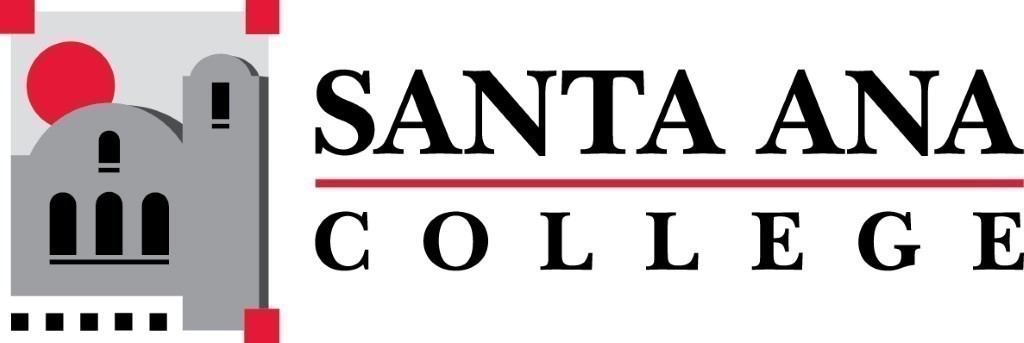 SAC Program Review Committee March 22nd, 20211:00p.m. – 2:30 p.m. Zoom (link in meeting invite)